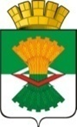 АДМИНИСТРАЦИЯМАХНЁВСКОГО МУНИЦИПАЛЬНОГО ОБРАЗОВАНИЯПОСТАНОВЛЕНИЕ18 февраля 2022 года                                                                                          № 108п.г.т. МахнёвоОб утверждении Положения о Комиссии по координации работы по противодействию коррупции в Махнёвском муниципальном образованииРуководствуясь Указом Президента Российской Федерации от 15.07.2015 года № 364 «О мерах по совершенствованию организации деятельности                           в области противодействия коррупции», Указом Губернатора Свердловской области от   09.10.2015 года №449-УГ «О Комиссии по координации работы по противодействию коррупции в Свердловской области», Федеральным законом от 06.10.2003 года № 131-ФЗ «Об общих принципах организации местного самоуправления в Российской Федерации», в связи с кадровыми изменениями                в Межмуниципальном отделе Министерства внутренних дел Российской Федерации «Алапаевский», в органах местного самоуправления Махнёвского муниципального образования, на основании Устава Махнёвского муниципального образования,ПОСТАНОВЛЯЮ:Утвердить: Положение о Комиссии по координации работы по противодействию коррупции в Махнёвском муниципальном образовании (приложение № 1); Состав Комиссии по координации работы по противодействию коррупции в Махнёвском муниципальном образовании (приложение № 2).Постановление Администрации Махнёвского муниципального образования от 29.01.2016 года № 58 «О создании Комиссии по координации работы по противодействию коррупции в Махнёвском муниципальном образовании» (с изменениями от 24.01.2017 года № 26) признать утратившим силу. 3. Опубликовать настоящее постановление в газете «Алапаевская искра»                   и разместить на официальном сайте Махнёвского муниципального образования           в сети «Интернет».4. Контроль за исполнением настоящего постановления оставляю за собой.Врип Главы Махнёвскогомуниципального образования                                                            	Г.А. Кокшарова Приложение № 1УТВЕРЖДЕНОпостановлением Администрации Махнёвского муниципального образованияот 18.02.2022 г.№ 108 Положение о Комиссии по координации работы по противодействию коррупции в Махнёвском муниципальном образовании Глава 1. Общие положения1.1. Комиссия по координации работы по противодействию коррупции в Махнёвском муниципальном образовании (далее - комиссия) является постоянно действующим координационным органом при Главе Махнёвского муниципального образования.1.2. Комиссия в своей деятельности руководствуется Конституцией Российской Федерации, федеральными конституционными законами, федеральными законами, указами и распоряжениями Президента Российской Федерации, постановлениями и распоряжениями Правительства Российской Федерации, иными нормативными правовыми актами Российской Федерации, Законом Свердловской области от 20 февраля 2009 года N 2-ОЗ "О противодействии коррупции в Свердловской области", Указом Губернатора Свердловской области от 09 октября 2015 года N 449-УГ "О Комиссии по координации работы по противодействию коррупции в Свердловской области", иными нормативными правовыми актами Свердловской области, нормативными правовыми актами муниципального образования, а также настоящим Положением.1.3. Комиссия осуществляет свою деятельность во взаимодействии:1) с Управлением по обеспечению деятельности Комиссии по координации работы по противодействию коррупции в Свердловской области и Комиссии по вопросам помилования, образованной на территории Свердловской области, Департамента административных органов Губернатора Свердловской области;2) Департаментом противодействия коррупции и контроля Свердловской области;3) Департаментом информационной политики Губернатора Свердловской области;4) Департаментом внутренней политики Губернатора Свердловской области.Глава 2. Основные задачи комиссии2.1. Основными задачами комиссии являются:1) обеспечение исполнения решений Совета при Президенте Российской Федерации по противодействию коррупции и президиума Совета при Президенте Российской Федерации по противодействию коррупции, Комиссии по координации работы по противодействию коррупции в Свердловской области;2) подготовка предложений Главе Махнёвского муниципального образования о реализации на территории Махнёвского муниципального образования государственной политики в сфере противодействия коррупции и повышению её эффективности;3) обеспечение координации деятельности территориальных органов федеральных органов исполнительной власти, территориальных органов государственных органов Свердловской области, органов местного самоуправления Махнёвского муниципального образования по реализации государственной политики в сфере противодействия коррупции;4) Обеспечение согласованных действий территориальных органов государственных органов Свердловской области, органов местного самоуправления Махнёвского муниципального образования, а также их взаимодействия с территориальными органами федеральных государственных органов в ходе реализации мер по противодействию коррупции на территории Махнёвского муниципального образования;5) Обеспечение взаимодействия органов государственной власти, территориальных органов федеральных органов исполнительной власти, территориальных органов государственных органов Свердловской области, органов местного самоуправления Махнёвского муниципального образования с гражданами, институтами гражданского общества, средствами массовой информации, научными организациями по вопросам противодействия коррупции на территории Махнёвского муниципального образования;6) Информирование общественности о проводимой органами государственной власти, территориальными органами государственных органов Свердловской области, органами местного самоуправления Махнёвского муниципального образования работе по противодействию коррупции.Глава 3. Полномочия комиссии3.1. Комиссия в целях выполнения возложенных на нее задач осуществляет следующие полномочия:1) подготовка предложений Главе Махнёвского муниципального образования по совершенствованию нормативных правовых актов Махнёвского муниципального образования о противодействии коррупции;2) разработка мер по противодействию коррупции в Махнёвском муниципальном образовании, а также по устранению причин и условий, порождающих коррупцию;3) разработка рекомендаций по организации антикоррупционного просвещения граждан в целях формирования нетерпимого отношения к коррупции и антикоррупционных стандартов поведения;4) организация:подготовки проектов нормативных правовых актов Махнёвского муниципального образования по вопросам противодействия коррупции;разработки муниципальной антикоррупционной программы, а также контроль за её реализацией, в том числе путем мониторинга эффективности реализации мер по противодействию коррупции, предусмотренных программой;5) принятие мер по выявлению (в том числе на основании обращений граждан, сведений, распространяемых средствами массовой информации, протестов, представлений, предписаний государственных органов), устранению и минимизации причин и условий, порождающих коррупцию, создающих административные барьеры;6) оказание содействия развитию общественного контроля за реализацией муниципальной антикоррупционной программы;7) подготовка ежегодного доклада о деятельности в сфере противодействия коррупции (сводного отчета о состоянии коррупции и реализации мер антикоррупционной политики Махнёвского муниципального образования), обеспечение его размещения на официальном сайте Махнёвского муниципального образования в информационно-телекоммуникационной сети «Интернет», опубликование в средствах массовой информации.Глава 4. Порядок формирования комиссии4.1. Положение о комиссии и персональный состав комиссии утверждаются постановлением Администрации Махнёвского муниципального образования.4.2. Комиссия формируется в составе председателя комиссии, его заместителей, секретаря и членов комиссии.4.3. Председателем комиссии по должности является Глава Махнёвского муниципального образования или лицо, временно исполняющее его обязанности.4.4. В состав комиссии могут входить руководители органов местного самоуправления, их структурных подразделений, правоохранительных органов, представители научных и образовательных организаций, а также представители общественных организаций, уставными задачами которых является участие в противодействии коррупции.4.5. Передача полномочий члена комиссии другому лицу не допускается.4.6. Участие в работе комиссии осуществляется на общественных началах.4.7. На заседания комиссии могут быть приглашены представители государственных органов, органов местного самоуправления, организаций и средств массовой информации.4.8. По решению председателя комиссии для анализа, изучения и подготовки экспертного заключения по рассматриваемым комиссией вопросам к ее работе могут привлекаться на временной или постоянной основе эксперты.Глава 5. Организация деятельности комиссии и порядок ее работы5.1. Работа комиссии осуществляется на плановой основе и в соответствии с регламентом, который утверждается комиссией.5.2. Заседания комиссии ведет председатель комиссии или по его поручению заместитель председателя комиссии.5.3. Заседания комиссии проводятся один раз в квартал. В случае необходимости по инициативе председателя комиссии, заместителя председателя комиссии, а также члена комиссии (по согласованию с председателем комиссии или его заместителем и по представлению секретаря комиссии) могут проводиться внеочередные заседания комиссии.5.4. Заседания комиссии проводятся открыто (разрешается присутствие лиц, не являющихся членами комиссии). В целях обеспечения конфиденциальности при рассмотрении соответствующих вопросов председателем комиссии или в его отсутствие заместителем председателя комиссии может быть принято решение о проведении закрытого заседания комиссии (присутствуют только члены комиссии и приглашенные на заседание лица).5.5. Заседание комиссии правомочно, если на нём присутствует более половины численного состава комиссии.5.6. Решение комиссии принимается открытым голосованием простым большинством голосов присутствующих на заседании членов комиссии.                        В случае равенства голосов решающим является голос председательствующего на заседании комиссии.5.7. Решения комиссии оформляются протоколом, который подписывается председательствующим на заседании комиссии и секретарем комиссии.5.8. Для реализации решений комиссии могут издаваться муниципальные правовые акты, а также даваться поручения Главы Махнёвского муниципального образования.5.9. По решению комиссии из числа членов комиссии или уполномоченных ими представителей, а также из числа представителей органов местного самоуправления муниципального образования, представителей общественных организаций и экспертов могут создаваться рабочие группы по отдельным вопросам.5.10. Председатель комиссии:1) осуществляет общее руководство деятельностью комиссии;2) утверждает план работы комиссии (ежегодный план);3) утверждает повестку дня очередного заседания комиссии;4) дает поручения в рамках своих полномочий членам комиссии;5) представляет комиссию в отношениях с органами государственной власти, организациями и гражданами по вопросам, относящимся к компетенции комиссии.5.11. Обеспечение деятельности комиссии, подготовку материалов к заседаниям комиссии и контроль за исполнением принятых решений осуществляет отдел правового обеспечения, муниципальной службы и кадров Администрации Махнёвского муниципального образования.5.12. Секретарь комиссии:1) обеспечивает подготовку проекта плана работы комиссии (ежегодного плана), формирует повестку заседания комиссии, координирует работу по подготовке необходимых материалов к заседанию комиссии, проектов соответствующих решений, ведет протокол заседания комиссии;2) информирует членов комиссии, приглашенных на заседание лиц, экспертов, иных лиц о месте, времени проведения и  повестке заседания комиссии, обеспечивает их необходимыми материалами;3) оформляет протоколы заседаний комиссии;4) организует выполнение поручений председателя комиссии, данных по результатам заседаний комиссии.5.13. По решению председателя комиссии информация о решениях комиссии (полностью или в какой-либо части) может передаваться средствам массовой информации для опубликования, а также размещаться на официальном сайте Махнёвского муниципального образования в информационно - телекоммуникационной сети «Интернет».Приложение № 2УТВЕРЖДЕНОпостановлением Администрации Махнёвского муниципального образованияот 18.02.2022 г.№ 108Состав Комиссии по координации работы по противодействию коррупции в Махнёвском муниципальном образовании1. Корелин Алексей Сергеевич, Глава Махнёвского муниципального образования - председатель комиссии.2. Онучин Александр Васильевич – первый заместитель Главы Администрации Махнёвского муниципального образования - заместитель председателя комиссии.3. Специалист 1 категории отдела правового обеспечения, муниципальной службы и кадров Администрации Махнёвского муниципального образования - секретарь комиссии.Члены комиссии:4. Кислых Алексей Владимирович - начальник отдела правового обеспечения, муниципальной службы и кадров Администрации Махнёвского муниципального образования.5. Баязитова Лариса Геннадьевна – начальник отдела по осуществлению муниципальных закупок Администрации Махнёвского муниципального образования.6. Качанова Нина Николаевна–начальник отдела по управлению имуществом и земельными ресурсами Администрации Махнёвского муниципального образования.7. Козуб Светлана Александровна–исполняющая обязанности начальника Финансового отдела Администрации Махнёвского муниципального образования.8. Вострикова Светлана Григорьевна - директор ГАУП СО «Редакция газеты «Алапаевская искра» (по согласованию).9. Кислых Владимир Александрович - председатель Совета ветеранов войны, труда, боевых действий, государственной службы, пенсионеров Махневского муниципального образования (по согласованию).10. Бауэр Людмила Владимировна–главный специалист отдела правового обеспечения, муниципальной службы и кадров Администрации Махнёвского муниципального образования.11. Анисимов Сергей Викторович – начальник МО МВД России «Алапаевский» (по согласованию).12. Николин Антон Васильевич–и.о. Алапаевского городского прокурора (по согласованию).13. Торхов Василий Павлович- начальник отделения УФСБ по городу Алапаевску (по согласованию) 14. Подкина Лариса Ивановна- председатель Контрольного управления Махнёвского муниципального образования.15. Депутат Думы Махнёвского муниципального образования (по согласованию)16. Жданова Наталья Юрьевна–главный специалист Аппарата Думы Махнёвского муниципального образования.